ObjectifsSituée dans le centre historique de la commune de Molenbeek-Saint-Jean, la Maison des Cultures et de la Cohésion Sociale (MCCS) est un service communal qui offre un espace de rencontres, d’échanges et de dialogues aussi bien aux enfants qu’aux adultes. Elle a été créée en 2006 par le pouvoir local en place. Ce dernier souhaitait fonder une maison ouverte permettant la rencontre de toutes les communautés de personnes habitant Molenbeek, sous le vecteur de la culture et de la créativité.Méthodologie, acteurs et partenairesLa MCCS s’inscrit dans une collaboration multi-niveaux, tant verticale qu’horizontale : les activités proposées sont réalisées avec des partenaires du réseau associatif et des professionnels extérieurs, qui viennent partager leurs compétences et encadrer certains ateliers. Les activités proposées sont ouvertes à tous. Cependant, le public cible est principalement constitué de familles habitant dans le Molenbeek historique. Les activités s’adressent à tous les âges, ce qui favorise l’accroche du public et assure une continuité dans le suivi du parcours d’une personne au sein de l’établissement, en s’adaptant à l’évolution de ses attentes, différentes d’un âge à un autre. Parmi ces activités figurent des pièces de théâtre, des ateliers créatifs, des visites culturelles, des expositions, de la danse, etc.L’accroche se réalise dès le plus jeune âge avec l’espace « Court’Echelle » réservé à la petite enfance (de 0 à 3 ans). Il s’agit d’un lieu de rencontre qui favorise le renforcement du lien parent-enfant par le biais de différents ateliers, tout en créant des liens sociaux via des échanges intra et interfamiliaux. Les activités sont liées aux autres ateliers de la MCCS, ce qui a pour effet d’intégrer les familles dans la globalité du projet. De cette façon, l’espace Court’Echelle s’inscrit dans un contexte plus large que celui d’un espace d’accueil pour la petite enfance. Forme(s) de participation En plus d’organiser des activités structurelles, la MCCS permet à son public de développer des activités. Citons par exemple le spectacle de théâtre « Musketeers Show », créé par huit jeunes du quartier, ou l’exposition d’Eslem Akdag, une jeune photographe originaire de Molenbeek : deux projets résultant d’un partenariat entre le public, l’équipe de la MCCS et des professionnels. Ce processus de co-création basé sur l’empowerment montre le caractère original et la souplesse de l’accès à la culture proposé par la MCCS.Le projet est-il une forme structurelle de lutte contre la pauvreté ?En favorisant la création d’un réseau via des échanges interpersonnels, les espaces tels que Court’Echelle luttent contre la pauvreté infantile, et ce même avant l’entrée à l’école. Habituellement, les actions de lutte contre la pauvreté se concentrent principalement sur des thèmes tels que la prévention en matière de logement ou l’accompagnement psychosocial, l’accès à la culture n’étant généralement pas prioritaire. Néanmoins, des projets comme celui-ci démontrent que d’autres approches sont possibles. L’accès à la culture peut agir comme un catalyseur de cohésion sociale et favoriser l’échange, le développement de compétences et l’ouverture d’esprit. Il représente un réel outil de lutte contre la pauvreté et d’inclusion sociale tout en permettant l’empowerment.Facteurs de succèsMise en place d’un dispositif financier multi-niveaux qui garantit la viabilité de la MCCS.Culture envisagée comme stimulateur de participation sociale et sociétale.Équipe multiculturelle.Intégration de toute la famille aux activités de la MCCS.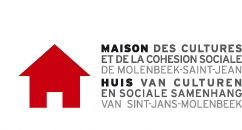 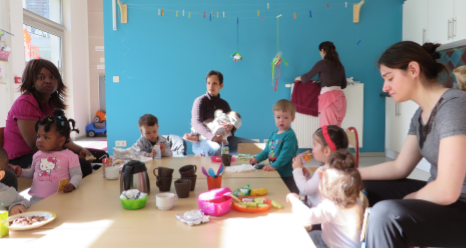 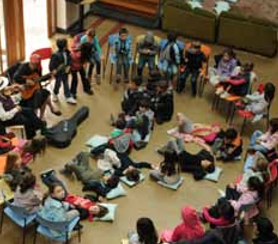 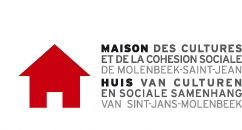 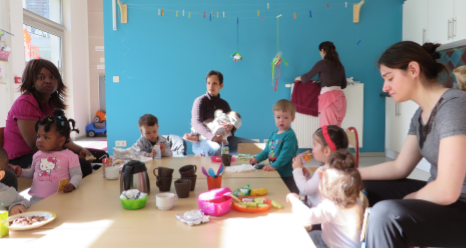 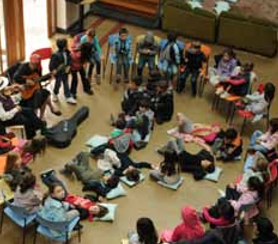 Maison des Cultures et de la Cohésion SocialeMaison des Cultures et de la Cohésion SocialeInitiateur(s)Administration communale de Molenbeek-Saint-JeanSite internethttp://www.lamaison1080hethuis.be/Année de démarrage2006Adresse Rue Mommaerts, 4Ville1080 Molenbeek-Saint-JeanPersonne de contactElke Van den BerghT02/415.86.03Eevandenbergh@molenbeek.irisnet.beThème(s)Accès à la culture, cohésion sociale, capital social, empowermentPublic-cibleMCCS : tout âgeCourt’Echelle : 0-3 ansSource(s) de financementCommune de Molenbeek-Saint-JeanRégion bruxelloiseFWBONECOCOFEurope : FEDER Fondation Roi Baudouin